?АРАР	                                                                 ПОСТАНОВЛЕНИЕ03 октябрь 2017 й.                               №35                            03 октября 2017 г.О проведении месячника гражданской защиты  на территории сельского поселения Ишмурзинский сельсоветВо исполнении Плана основных мероприятий Республики Башкортостан по вопросам гражданской обороны, предупреждения и ликвидации чрезвычайных ситуаций, обеспечения пожарной безопасности и безопасности людей на водных объектах на 2017 год, согласно распоряжения Правительства Республики Башкортостан от 28 сентября  2017 года №  918-р, в целях формирования единых подходов к организации и ведению гражданской обороны, повышения эффективности системы гражданской защиты на территории сельского поселения Ишмурзинский сельсовет муниципального района  Баймакский район Республики Башкортостан  Администрация сельского поселения Ишмурзинский сельсовет муниципального района Баймакский район Республики Башкортостан                                                              ПОСТАНОВЛЯЕТ:     1. Провести с 4 с октября по 4 ноября 2017 года на территории  сельского поселения Ишмурзинский сельсовет муниципального района Баймакский район месячник гражданской защиты;       2. Утвердить согласованный  План месячника гражданской защиты  на территории сельского поселения Ишмурзинский сельсовет» (Приложение 1)      3. Рекомендовать организациям и  учреждениям:-  организовать подготовку и проведение мероприятий месячника гражданской защиты;-   представить в Администрацию сельского поселения к 4 октября 2017  года отчетные материалы о проведении месячника гражданской защиты;     4. Контроль за   исполнением  данного постановления  оставляю за собой.Глава сельского поселения 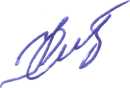 Ишмурзинский сельсоветмуниципального района Баймакский район Республики Башкортостан:                                            Р.М.Искужин                 Приложение № 1 к распоряжению главы                   Администрации № 35 от 03.10.2017 г.ПЛАН по проведению месячника гражданской защиты на территории сельского поселения Ишмурзинский сельсоветмуниципального района  Баймакский  район Республики БашкортостанБАШ?ОРТОСТАН РЕСПУБЛИКА№Ы БАЙМА? РАЙОНЫ МУНИЦИПАЛЬ РАЙОНЫНЫ*ИШМЫР:А  АУЫЛ  СОВЕТЫАУЫЛ БИЛ»М»№ЕХАКИМИ»ТЕ453655, Байма7 районы,Ишмыр6а  ауылы, C.Игишев урамы,28Тел. 8(34751) 4-26-38ishmur-sp@yandex.ru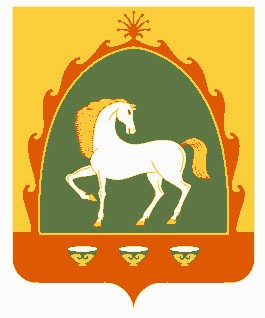 РЕСПУБЛИКА БАШКОРТОСТАН АДМИНИСТРАЦИЯ СЕЛЬСКОГО ПОСЕЛЕНИЯИШМУРЗИНСКИЙ СЕЛЬСОВЕТМУНИЦИПАЛЬНОГО РАЙОНАБАЙМАКСКИЙ РАЙОН453655 , Баймакский  район,с.Ишмурзино, ул.С.Игишева,28Тел. 8(34751) 4-26-38ishmur-sp@yandex.ruИНН 0254002114    КПП 025401001     ОГРН 1020201544032ИНН 0254002114    КПП 025401001     ОГРН 1020201544032ИНН 0254002114    КПП 025401001     ОГРН 1020201544032№п/пНаименование  мероприятийСрокиисполненияИсполнители12341.Информирование населения сельского поселения о проведении месячника гражданской защиты через средства  массовой информации 3-4 октябряАдминистрация сельского поселения2.Рекомендовать руководителям  предприятий и учреждений:- разработку и утверждение распоряжений (приказов), планов проведения месячника гражданской защиты;- проведения лекций и бесед по тематике ГО и защиты населения и территорий от чрезвычайных ситуаций;- поддержания подъездных путей и проезжих частей автодорог в надлежащем состоянии;- безаварийной работы всех объектов жизнеобеспечения.до 4 октябряв течение месячникаруководители предприятий, организаций и учреждений 3.Организация проведения тренировок по эвакуации детей и персонала общеобразовательных и  дошкольных учреждений, по  вопросам оказания первой помощи, само- и взаимопомощи в течение месячникаАдминистрация школ4.Совершенствование учебно-материальной базы по подготовке различных групп населения в области защиты от чрезвычайных ситуаций природного и техногенного характерав течение месячникаглава сельского поселения, руководители организаций и учреждений 5.Проведение тренировок по оповещению и эвакуации людей при чрезвычайных ситуациях и пожарах на объектах с массовым пребыванием людей, независимо от форм собственностив течение месячникаруководители предприятий, организаций и учреждений 6.Организация мероприятий в рамках месячника безопасности детейдо 20 октябряАдминистрация школ7.Проведение в общеобразовательных учреждениях викторин, конкурсов, соревнований по программе «Основы безопасности жизнедеятельности»  в течение  месячникаАдминистрация школ8.Организация и проведение в общеобразовательных учреждениях практических занятий по изучению Правил пожарной безопасности, Правил дорожного движения и действий на случай возникновения пожара, повышению бдительности по предупреждению террористических акцийоктябрьАдминистрация школ9.Организация и проведение инструктивно-методических занятий с учащимися общеобразовательных учреждений по вопросам выполнения мер безопасности на водных объектах в осенне-зимний периодв течение месячникаАдминистрация школ10.Разработка и распространение среди населения памяток и листовок по правилам поведения и действиям в чрезвычайных ситуациях, по обеспечению пожарной безопасности в осенне-зимний период, по правилам поведения в различных аварийных и чрезвычайных ситуациях, а также по вопросам противодействия терроризму и экстремизмув течение месячника администрация сельского поселения, руководители организаций, предприятий и учреждений11.Подведение итогов, сбор фото- и печатных материалов по проведению месячника гражданской защиты, представление отчета о выполненных  мероприятиях месячникадо 7 ноябряАдминистрация сельского поселения